PURPOSEThis instruction aid covers the recording of Bulk Program (example: Soup Kitchen) services for an Agency. AUDIENCEAgency employees and volunteers who record Bulk Program services to Agency clientsPREREQUISITES(A) Log In & PW ResetINSTRUCTION STEPSSelect Bulk Program serviceBulk Program: Record serviceBulk Program: Save the recordSelect Bulk ProgramSelect Bulk ProgramSelect Programs from the side menu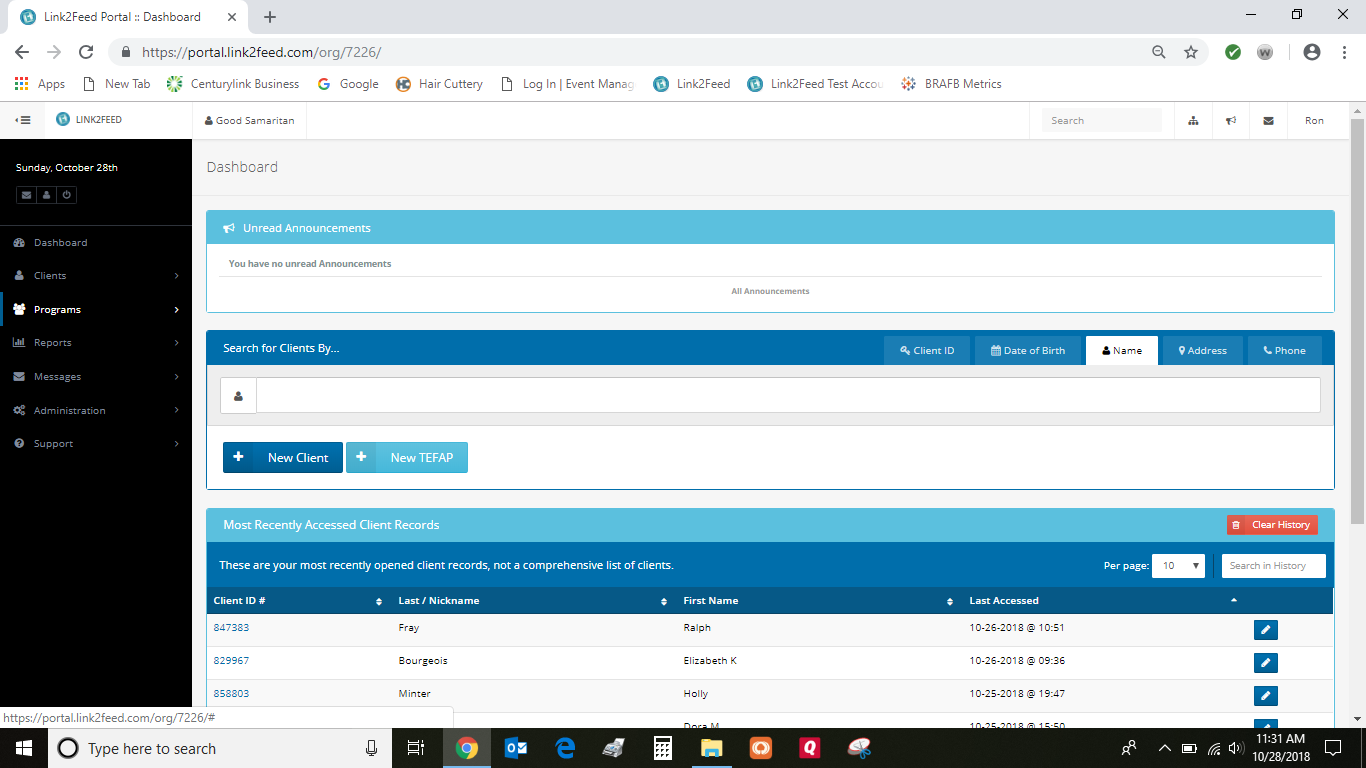 HINT: The side menu will remain visible as you navigate through Link2FeedSelect Record Data from Programs sub-menu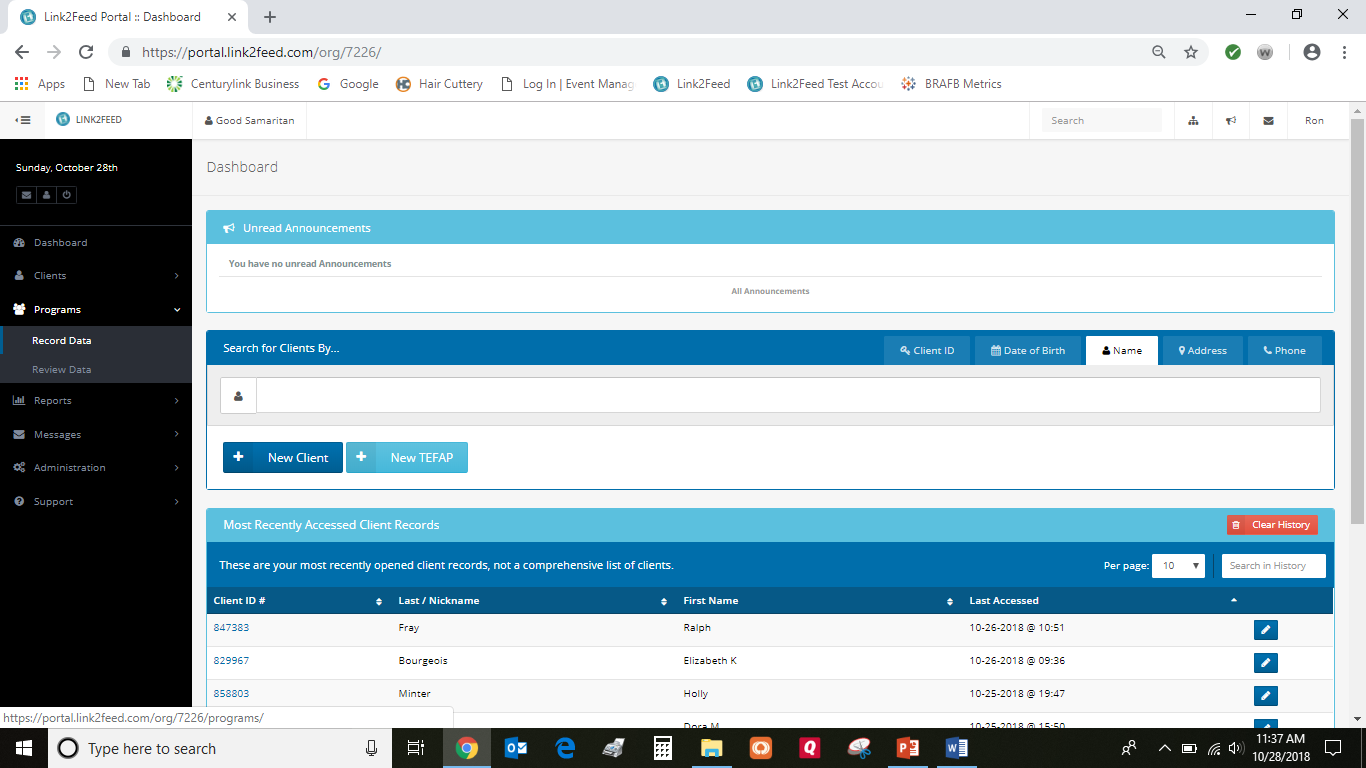 HINT: If “No Programs Found” appears in Available Programs for Bulk Recording screen, contact BRAFB to request it be added to your user role.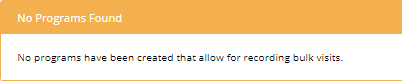 Click on the desired program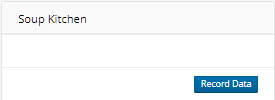 HINT: There are a number of different programs, including “Soup Kitchen”, “Backpack” and “Shelter”Record Bulk Program serviceRecord Bulk Program serviceClick “Record Data”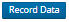 “Record Data to [Program Name]” will appear at the top of the screen.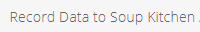 Enter Number of People Served by age group. Date may be changed if entering data for a previous day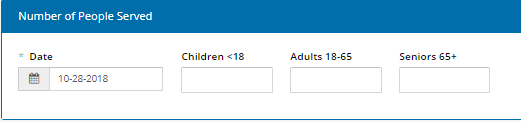 HINT: If you do not separate meals served by age category, record visits under "Adults 18-65" and put "0" in the other sections.Save the recordSave the recordClick “Save” 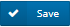 The Bulk Program will appear in the Logs list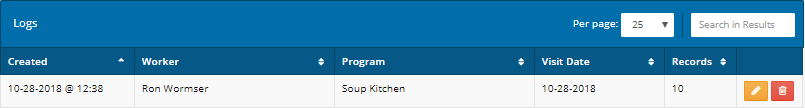 Bulk Program Recording CompleteBulk Program Recording Complete